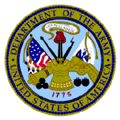 74--الوسائط القانونية--التماس
معلومات عامةعنوان مكتب المقاولات2107 شارع 17، مبنى 4197، قدم. سام هيوستن، تكساس 78234وصفهذا عبارة عن ملخص/طلب مشترك للمواد التجارية تم إعداده وفقًا للتنسيق الوارد في الجزء الفرعي 12.6 من FAR، جنبًا إلى جنب مع FAR 13.5 (www.acquisition.gov/far)، حسب الاقتضاء، وكما هو مكمل بالمعلومات الإضافية المضمنة في هذا الإشعار. يشكل هذا الإعلان الالتماس الوحيد؛ يتم طلب العطاءات ولن يتم إصدار التماس مكتوب. رقم التماس هو W9124J-08-T-0004-1 ويتم إصداره كدعوة لتقديم العطاءات (IFB)، ما لم تتم الإشارة إلى خلاف ذلك هنا. وثيقة الالتماس والأحكام والبنود المدمجة هي تلك السارية من خلال تعميم الاستحواذ الفيدرالي FAC 2005-20. سيبدأ تسعير الالتماس عبر الإنترنت في تاريخ نشر هذا الالتماس وسينتهي في الوقت المحدد بواسطة BidProf.com. يجب أن تكون وجهة FOB هي Fort Sam Houston، TX 78234 

The USA ACA Ft. يتطلب Sam Houston العناصر التالية، تلبية أو تجاوز، لما يلي:
LI 001، CLIN 0001، الوسادات القانونية، 10000 وحدةلهذا الالتماس، USA ACA Ft. تعتزم Sam Houston إجراء مزاد عكسي تنافسي عبر الإنترنت ليتم تسهيله من قبل موفر المزاد العكسي التابع لجهة خارجية، BidProf.com, Inc. وقد طورت BidProf تطبيقًا قائمًا على المتصفح عبر الإنترنت ومجهولًا لإجراء المزاد العكسي. يجوز لمقدم العرض تقديم سلسلة من عروض الأسعار، والتي ينخفض سعرها خلال الفترة الزمنية المحددة للمزاد العكسي المذكور أعلاه. الولايات المتحدة الأمريكية ACA قدم. يتخذ سام هيوستن هذا الإجراء في محاولة لتحسين وصول البائعين والوعي بالطلبات وقدرة الوكالة على جمع عطاءات متعددة ومكتملة في الوقت الفعلي. يجب على جميع مقدمي العروض المسؤولين الذين يستجيبون لهذا الالتماس تقديم جزء التسعير من عرضهم باستخدام التبادل عبر الإنترنت المخصص بواسطة BidProf.com. لا توجد تكلفة للتسجيل أو مراجعة بيانات المشتريات أو تقديم عرض على BidProf.com. يجب على مقدمي العروض غير المسجلين حاليًا لاستخدام BidProf.com التنسيق مع البائع لإكمال تسجيلهم المجاني. ومع ذلك، قد تلجأ السلطة التي تدير العطاءات إلى تقديم العطاءات اليدوية بشكل افتراضي. يمكن لمقدمي العروض الذين يحتاجون إلى اعتبارات أو مساعدة خاصة الاتصال بمكتب مساعدة BidProf على الرقم 877-9BIDPRF (877-977-3243) أو عبر البريد الإلكتروني علىclientservices@BidProf.com. لا يجوز لمقدمي العروض التلاعب بشكل مصطنع في سعر الصفقة على BidProf.com بأي وسيلة. من غير المقبول تقديم عطاءات سيئة النية، أو استخدام الأفخاخ الخداعية في عملية BidProf.com أو التواطؤ بقصد أو تأثير عرقلة عملية BidProf.com التنافسية. في حالة طلب مقدمي العروض توضيحًا إضافيًا، قم بإخطار نقطة الاتصال أو BidProf على الرقم 877-9BIDPRF (877-977-3243) أو عبر البريد الإلكتروني علىclientservices@BidProf.com. استخدام BidProfd : يوافق المشترون والبائعون على إجراء هذه المعاملة من خلال BidProf وفقًا لشروط استخدام BidProf . يدرك المشترون والبائعون أن BidProf يصنف جميع العطاءات حسب السعر؛ ومع ذلك، وفقًا للوائح الاستحواذ المعمول بها و/أو إرشادات الأقسام، يجوز للمشترين استخدام معايير أخرى غير السعر لتقييم العروض. وبناءً على ذلك، يرجى ملاحظة أنه، ما لم يُنص على خلاف ذلك هنا أدناه، وإلى الحد الذي تقتضيه اللوائح و/أو الإرشادات المعمول بها، سيتم منح الجائزة إلى البائع المسؤول الذي سيكون عرضه المتوافق مع الالتماس أكثر فائدة للمشتري على أساس السعر. والقدرة التقنية والتسليم والأداء السابق.أثناء المزاد، يجب أن تحدد العطاءات سعر الوحدة واسم البائع المقدم . رسائل ما قبل المزاد مسموح بها ومن المستحسن. 

بالإضافة إلى توفير الأسعار لكل موقع BidProf.com لهذا الالتماس، يجب على كل مقدم عرض تقديم أي ردود مطلوبة غير متعلقة بالتسعير (مثل العرض الفني، والتمثيلات والشهادات، وما إلى ذلك) مباشرة إلى teresa.cabanting1@us.army.mil (وليس من خلال BIDPROF.COM) بحيث يتم استلامها على عنوان البريد الإلكتروني هذا في موعد لا يتجاوز تاريخ ووقت إغلاق هذا الطلب. 

يجب أن يلتزم مقدم العرض المختار بالشروط والأحكام التجارية التالية . FAR 52.212-1، تعليمات لمقدمي العرض - تجاري، تنطبق على عملية الاستحواذ هذه. يجب على مقدم العرض المختار تقديم نسخة كاملة من الحكم الوارد في 52.212-3، إقرارات وشهادات مقدم العرض - العناصر التجارية. FAR 52.212-4، شروط وأحكام العقد - العناصر التجارية، تنطبق على عملية الاستحواذ هذه. 

سيتم تطبيق بنود FAR التالية في الفقرة (ب) من بند FAR 52.212-5، شروط وأحكام العقد المطلوبة لتنفيذ القوانين أو الأوامر التنفيذية - البنود التجارية: 52.222-21، 52.222-26، 52.222-35، 52.222-36، 52.222-37، 52.232-33. يمكن الوصول إلى النص الكامل لشرط FAR إلكترونيًا على http://www.acqnet.gov/far. 

متطلبات CCR - يجب أن تكون الشركة مسجلة في نظام إدارة الجوائز ( www.sam.gov ) قبل أن يتم منحها الجائزة.نقطة الاتصالاسم الوكيل: خدمات العملاء، المسمى الوظيفي:، الهاتف: مكتب مساعدة BidProf على الرقم 877-9BIDPRF (877-977-3243) أو عبر البريد الإلكتروني على clientservices@BidProf.com.معلومات إضافيةwww.bidprof.comمكان التنفيذأعلى النموذجأسفل النموذج[ الصفحة الرئيسية ] [ ملخصات البحث ] [ المكتبة المرجعية للمشتريات ]نوع الوثيقة:ملخص/التماس مجتمعةرقم الالتماس:W9124J-08-T-0004-1تاريخ النشر:01 يناير 2023تاريخ الرد الأصلي:20 يناير 2023تاريخ الرد الحالي:05 ديسمبر 2023تاريخ الأرشفة الأصلي:01 يناير 2024تاريخ الأرشفة الحالي:01 يناير 2024رمز التصنيف:74-- الآلات المكتبية وأنظمة معالجة النصوص ومعدات التسجيل المرئيعنوان:فورت سام هيوستن، تكساس 78234رمز بريدي:78234دولة:نحن